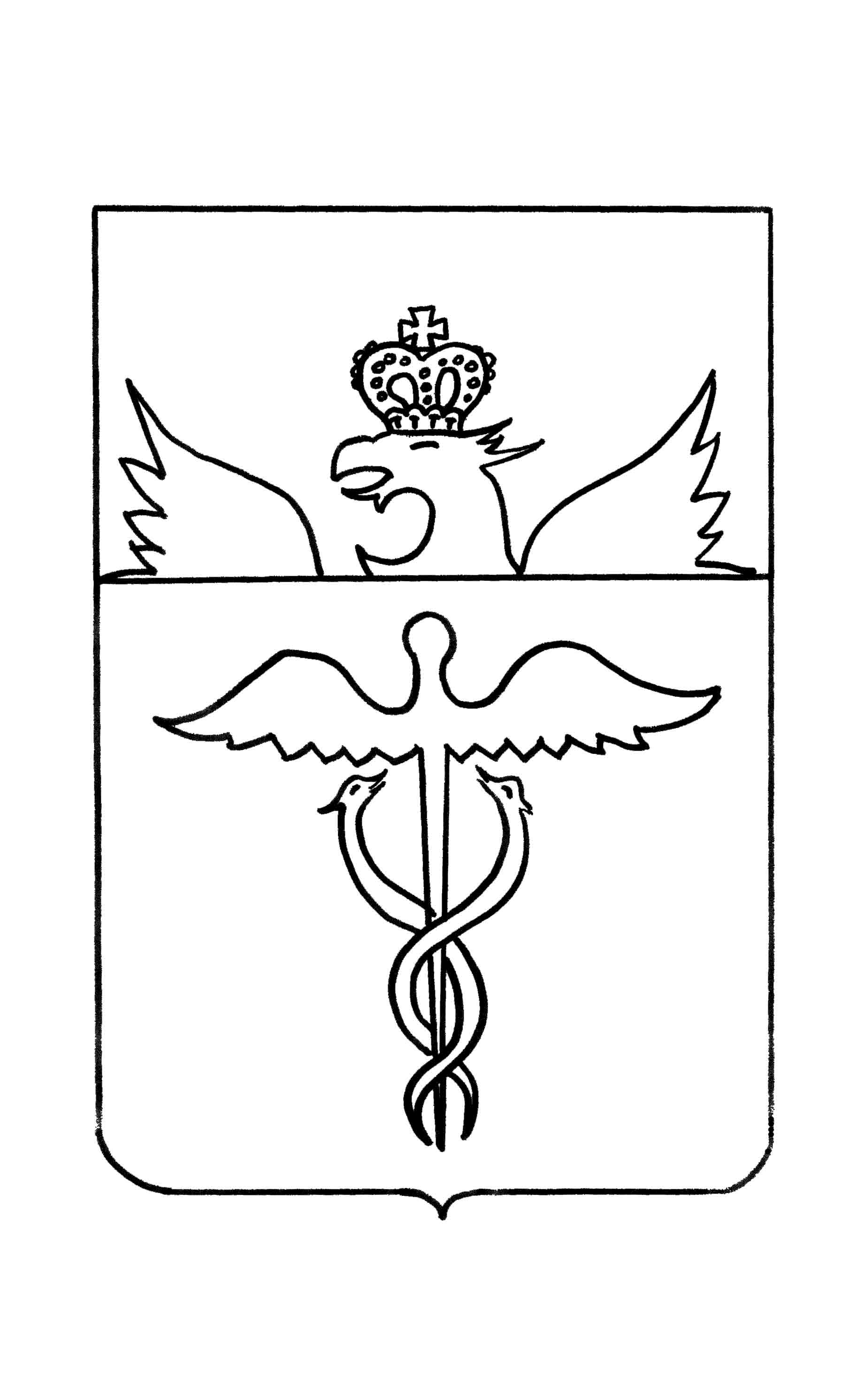 СОВЕТ  НАРОДНЫХ  ДЕПУТАТОВВЕЛИКОАРХАНГЕЛЬСКОГО  СЕЛЬСКОГО  ПОСЕЛЕНИЯБУТУРЛИНОВСКОГО  МУНИЦИПАЛЬНОГО  РАЙОНАВОРОНЕЖСКОЙ  ОБЛАСТИ                                      РЕШЕНИЕот  31.07.2019 г.   №230с.Великоархангельское О внесении изменения в решение Совета народных  депутатов  Великоархангельского сельского поселения Бутурлиновского муниципального района Воронежской области от 28 декабря 2018 г.№ 207 «Об утверждении  бюджета  Великоархангельского сельского  поселения Бутурлиновскогомуниципального района Воронежской области на 2019 год и плановый период 2020 и 2021 годов»В соответствии с Бюджетным кодексом Российской Федерации, ст.35 Федерального закона от 06.10.2003 г. №131-ФЗ «Об общих принципах организации местного самоуправления в Российской Федерации» и на основании Устава Великоархангельского сельского поселения, а также в целях реализации задач и функций, возложенных на органы местного самоуправления Правительства Воронежской области от 06.02.2017г. №19-62/170614П.Совет народных депутатов Великоархангельского сельского поселения р е ш и л:1 Внести следующие изменения в бюджет Великоархангельского сельского поселения Бутурлиновского муниципального района Воронежской области на 2019год и плановый период 2020-2021 годов, следующие изменения и дополнения:В статье 1 «Основные характеристики бюджета Великоархангельского сельского поселения Бутурлиновскогомуниципального района Воронежской области на 2018 год и плановый период 2019 и 2020 годов»:а) в подпункте 1 пункта 1.1 слова «в сумме 4358,84 тыс. рублей, в том числе безвозмездные поступления от других бюджетов бюджетной системы Российской Федерации в сумме 2710,84 тыс. рублей» заменить на слова « в сумме 4417,24 тыс. рублей, в том числе безвозмездные поступления от других бюджетов бюджетной системы Российской Федерации в сумме 2769,24 тыс.рублей»б) в подпункте 2 пункта 1.1 слова «в сумме 4516,92 тыс. рублей» заменить словами « в сумме 4575,32 тыс.рублей»1.2 Приложение 1 «Источники внутреннего финансирования дефицита бюджета Великоархангельского сельского поселения на 2019 год и плановый период 2020-2021 годов» изложить в редакции согласно приложению 1 к настоящему решению.1.3Приложение 2 «Поступление доходов Великоархангельского сельского поселения Бутурлиновского муниципального района Воронежской области по кодам видов доходов, подвидов доходов на 2019 год и плановый период 2020-2021 годов» изложить в редакции согласно приложению 2 к настоящему решению.	1.4 Приложение 6 «Ведомственная структура расходов бюджета Великоархангельского сельского поселения на 2019 год и плановый период 202 и 2021 годов» изложить в редакции согласно приложению 3 к настоящему решению.1.5 Приложение 7 «Распределение бюджетных ассигнований по разделам, подразделам, целевым статьям(муниципальным программам Великоархангельского сельского поселения Бутурлиновского муниципального района Воронежской области),группам видов расходов классификации расходов бюджета Великоархангельского сельского поселения на 2019 год и плановый период 2020и 2012 годов» изложить в редакции согласно приложению 4 к настоящему решению.1.6 Приложение 8  «Распределение бюджетных ассигнований по целевым статьям (муниципальным программам Великоархангельского сельского поселения), группам видов расходов, разделам, подразделам классификации расходов бюджета Великоархангельского сельского поселения на 2019 год и плановый период 2020 и 2021 годов» изложить в редакции согласно приложению 5 к настоящему решению.2 . Опубликовать настоящее решение в Вестнике муниципальных правовых актов Великоархангельского сельского поселения. И. о. главы Великоархангельского сельского поселения	В.В.АлексенкоПриложение 1к решению Совета народных депутатов Великоархангельского     сельского      поселения  от   31.07.2019 г. № 230  Источники внутреннего финансирования дефицита бюджета Великоархангельского сельского  поселенияна 2019  год и на плановый период 2020 и 2020 годов	Сумма  (тыс. рублей)                                        Приложение 2                                                            к решению Совета народных депутатов                                                               Великоархангельского сельского поселения от  31.07.2019 г. №230ПОСТУПЛЕНИЕ ДОХОДОВ БЮДЖЕТА ВЕЛИКОАРХАНГЕЛЬСКОГО СЕЛЬСКОГО ПОСЕЛЕНИЯ БУТУРЛИНОВСКОГО МУНИЦИПАЛЬНОГО РАЙОНА ВОРОНЕЖСКОЙ ОБЛАСТИ ПО КОДАМ ВИДОВ ДОХОДОВ, ПОДВИДОВ ДОХОДОВ НА 2019 ГОД И НА ПЛАНОВЫЙ ПЕРИОД 2020 И 2021 ГОДОВ                                                                                                                                                                              (тыс. рублей)Приложение  3к решению Совета народных депутатовВеликоархангельского сельского поселенияот 31.07.2019 г. №230Ведомственная структура расходов бюджета Великоархангельского сельскогопоселенияна  2019 год и на плановый период 2020 и 2021 годов.Сумма (тыс рублей)Приложение  4к решению Совета народных депутатовВеликоархангельского сельскогопоселенияот  31.07. 2019 г.  №230Распределение бюджетных ассигнований по разделам, подразделам,целевым статьям (муниципальным программам Великоархангельскогосельскогопоселения Бутурлиновского муниципального района Воронежской области),группам видов расходов  классификации расходов бюджетаВеликоархангельского сельского поселения на  2019  год и на плановыйпериод 2020 и 2021 годовСумма (тыс рублей)Приложение 5к решению Совета народных депутатовВеликоархангельского сельского поселенияот 31.07.2019 г.   №230Распределение бюджетных ассигнованийпо целевым статьям (муниципальным программам Великоархангельскогосельскогопоселения), группам видов расходов, разделам, подразделамклассификациирасходов бюджета Великоархангельского сельского поселения на  2019  годи на плановый период 2020 и 2021 годовСумма (тыс рублей)№п/пНаименованиеКод бюджетной  классификацииСумма(тыс.рублей)Сумма(тыс.рублей)Сумма(тыс.рублей)№п/пНаименованиеКод бюджетной  классификации201920202021123     4561Источники внутреннего финансирования дефицита бюджета01 00 00 00 00 0000 000-158,08002Изменение остатков средств на счетах по учету средств бюджета01 05 00 00 00 0000 000-158,08002Увеличение остатков средств бюджетов01 05 00 00 00 0000 500-4417,24-3554,5-3593,92Увеличение прочих остатков  денежных средств бюджетов поселений01 05 02 01 10 0000 510-4417,24-3554,5-3593,92Уменьшение остатков средств бюджетов01 05 00 00 00 0000 6004575,323554,53593,92Уменьшение  прочих остатков  денежных средств бюджетов поселений01 05 02 01 10 0000 6104575,323554,53593,3Код показателяНаименование показателя2019 год2020 год2021год12345000 8 50 00000 00 0000 000ВСЕГО4417,243554,53593,9000 1 00 00000 00 0000 000НАЛОГОВЫЕ И НЕНАЛОГОВЫЕ  ДОХОДЫ1638,02381,02389,0000 1 01 00000 00 0000 000НАЛОГИ НА ПРИБЫЛЬ, ДОХОДЫ99,0105,0111,0000 1 01 02000 01 0000 110Налог на доходы физических лиц99,0105,0111,0000 1 01 02010 01 0000 110Налог на доходы физических лиц с доходов, источником которых является налоговый агент, за исключением доходов, в отношении которых исчисление и уплата налога осуществляются в соответствии со статьями 227, 2271 и 228 Налогового кодекса Российской Федерации99,0105,0111,0000 1 05 00000 00 0000 000Налоги на совокупный доход23,028,030,0000 1 05 03000 01 0000 110Единый сельскохозяйственный налог23,028,030,0000 1 05 03010 01 0000 110Единый сельскохозяйственный налог23,028,030,0000 1 05 03010 01 1000 110Единый сельскохозяйственный налог (сумма платежа, перерасчеты, недоимка и задолженность по соответствующему платежу, в т.ч. по отмененному23,028,030,0000 1 06 00000 00 0000 000НАЛОГИ НА ИМУЩЕСТВО1281,02013,02013,0000 1 06 01000 00 0000 110Налог на имущество физических лиц38,038,038,0000 1 06 01030 10 0000 110Налог на имущество физических лиц, взимаемый по ставкам, применяемым к объектам налогообложения, расположенным в границах сельских поселений38,038,038,0000 1 06 06000 00 0000 110Земельный налог1243,01975,01975,0000 1 06 06030 00 0000 110Земельный налог с организаций244,0712,0712,0000 1 06 06033 10 0000 110Земельный налог с организаций, обладающих земельным участком, расположенным в границах сельских поселений244,0712,0712,0000 1 06 06040 00 0000 110Земельный налог с физических лиц999,01263,01263,0000 1 06 06043 10 0000 110Земельный налог с физических лиц, обладающих земельным участком, расположенным в границах сельских поселений999,01263,01263,0000 1 08 00000 00 0000 000ГОСУДАРСТВЕННАЯ ПОШЛИНА2,02,02,0000 1 08 04000 01 0000 110Государственная пошлина за совершение нотариальных действий (за исключением действий, совершаемых консульскими учреждениями Российской Федерации)2,02,02,0000 1 08 04020 01 0000 110Государственная пошлина за совершение нотариальных действий должностными лицами органов местного самоуправления, уполномоченными в соответствии с законодательными актами Российской Федерации на совершение нотариальных действий2,02,02,0000 1 11 00000 00 0000 000ДОХОДЫ ОТ ИСПОЛЬЗОВАНИЯ ИМУЩЕСТВА, НАХОДЯЩЕГОСЯ В ГОСУДАРСТВЕННОЙ И МУНИЦИПАЛЬНОЙ СОБСТВЕННОСТИ231,0231,0231,0000 1 11 05000 00 0000 120Доходы, получаемые в виде арендной либо иной платы за передачу в возмездное пользование государственного и муниципального имущества (за исключением имущества бюджетных и автономных учреждений, а также имущества государственных и муниципальных унитарных предприятий, в том числе казенных)190,0190,0190,0000 1 11 05020 00 0000 120Доходы, получаемые в виде арендной платы за земли после разграничения государственной собственности на землю, а также средства от продажи права на заключение договоров аренды указанных земельных участков (за исключением земельных участков бюджетных и автономных учреждений)190,0190,0190,0000 1 11 05025 10 0000 120Доходы, получаемые в виде арендной платы, а также средства от продажи права на заключение договоров аренды за земли, находящиеся в собственности сельских поселений (за исключением земельных участков муниципальных бюджетных и автономных учреждений)190,0190,0190,0000  1 11 05030 00 0000 120Доходы от сдачи в аренду имущества, находящегося в оперативном управлении органов государственной власти, органов местного самоуправления, государственных внебюджетных фондов и созданных ими учреждений (за исключением имущества бюджетных и автономных учреждений)41,041,041,0000  1 11 05035 10 0000 120Доходы от сдачи в аренду имущества, находящегося в оперативном управлении сельских поселений и созданных ими учреждений (за исключением имущества бюджетных и автономных учреждений)41,041,041,0000 1 13 00000 00 0000 000ДОХОДЫ ОТ ОКАЗАНИЯ ПЛАТНЫХ УСЛУГ (РАБОТ) И  КОМПЕНСАЦИИ ЗАТРАТ ГОСУДАРСТВА2,02,02,0000 1 13 01000 00 0000 130Доходы от оказания платных услуг (работ)2,02,02,0000 1 13 01990 00 0000 130Прочие доходы от оказания платных услуг (работ)2,02,02,0000 1 13 01995 10 0000 130Прочие доходы от оказания платных услуг (работ) получателями средств бюджетов сельских поселений2,02,02,0000 2 00 00000 00 0000 000БЕЗВОЗМЕЗДНЫЕ ПОСТУПЛЕНИЯ2779,241173,51204,9000 2 02 00000 00 0000 000 Безвозмездные поступления от других бюджетов бюджетной системы РФ2769,241173,51204,9000 2 02 10000 00 0000 150Дотации бюджетам субъектов Российской Федерации и муниципальных образований1741,0159,0161,0000 2 02 15001 00 0000 150Дотации на выравнивание бюджетной обеспеченности246,0159,0161,0000 2 02 15001 10 0000 150Дотации бюджетам сельских поселений на выравнивание бюджетной обеспеченности246,0159,0161,0000 2 02 15002 00 0000 150Дотации бюджетам на поддержку мер по обеспечению сбалансированности бюджетов1495,000000 2 02 15002 10 0000 150Дотации бюджетам сельских поселений на поддержку мер по обеспечению сбалансированности бюджетов1495,000000 2 02 35118 00 0000 150Субвенции бюджетам субъектов Российской Федерации и муниципальных образований78,878,881,3000 2 02 35118 10 0000 150Субвенции бюджетам сельских поселений на осуществление первичного воинского учета на территориях, где отсутствуют военные комиссариаты78,878,881,3000  2 02 40000 00 0000 150Иные межбюджетные трансферты949,440,00,0000 2 02 40014 00 0000 150 Межбюджетные трансферты, передаваемые бюджетам муниципальных образований на осуществление части полномочий по решению вопросов местного значения в соответствии с заключенными соглашениями883,5935,7962,6000 2 02 40014 10 0000 150Межбюджетные трансферты, передаваемые бюджетам сельских поселений  из бюджетов  муниципальных районов на осуществление части полномочий по решению вопросов местного значения в соответствии с заключенными соглашениями883,5935,7962,6000 2 02 45160 00 0000 150 Межбюджетные трансферты передаваемые бюджетам для компенсации дополнительных расходов, возникших  в результате решений ,принятых органами власти другого уровня1,90,00,0000 2 02 45160 10 0000 150Межбюджетные трансферты ,передаваемые бюджетам сельских поселений для компенсации дополнительных расходов, возникших в результате решений принятых органами власти другого уровня1,90,00,0000 2 02 49999 00 0000 150Прочие межбюджетные трансферты, передаваемые бюджетам64,040,00,0000 2 02 49999 10 0000 150Прочие межбюджетные трансферты, передаваемые бюджетам сельских поселений64,04000 2 07 00000 00 0000 150Прочие безвозмездные поступления10,00,00,0НаименованиеГРБСРзПРЦСРВР2019 год2020год2021 год123456789ВСЕГО4575,323491,03466,4Администрация Великоархангельского сельского поселения Бутурлиновского муниципального района Воронежской области9143499,822635,52675,8ОБЩЕГОСУДАРСТВЕННЫЕ ВОПРОСЫ91401002191,551596,311581,51Функционирование высшего должностного лица субъекта Российской Федерации и муниципального образования9140102698,5651,0651,0Муниципальная программа Великоархангельского сельского поселения Бутурлиновского муниципального района Воронежской области "Муниципальное управление Великоархангельского сельского поселения Бутурлиновского муниципального района Воронежской области"914010285 0 00 00000 698,5651,0651,0Подпрограмма "Обеспечение реализации муниципальной программы"914010285 3 00 00000 698,5651,0651,0Основное мероприятие "Расходы на обеспечение деятельности главы Великоархангельского сельского поселения "914010285 3 01 00000 698,5651,0651,0Расходы на обеспечение деятельности главы сельского поселения (Расходы на выплаты персоналу в целях обеспечения выполнения функций государственными (муниципальными) органами, казенными учреждениями, органами управления государственными внебюджетными фондами)914010285 3 01 92020 100698,5651,0651,0Функционирование Правительства Российской Федерации, высших исполнительных органов государственной власти субъектов Российской Федерации, местных администраций91401041301,05944,31930,51Муниципальная программа Великоархангельского сельского поселения Бутурлиновского муниципального района Воронежской области "Муниципальное управление Великоархангельского сельского поселения Бутурлиновского муниципального района Воронежской области"914010485 0 00 00000 1301,05944,31930,51Подпрограмма "Обеспечение реализации муниципальной программы"914010485 3 00 000001301,05944,31930,51Основное мероприятие "Расходы на обеспечение функций органов местного самоуправления"914010485 3 02 000001 301,05944,31930,51Расходы на обеспечение функций  органов местного самоуправления (Расходы на выплаты персоналу в целях обеспечения выполнения функций государственными (муниципальными) органами, казенными учреждениями, органами управления государственными внебюджетными фондами)914010485 3 02 92010100998,9846,3846,3Расходы на обеспечение функций  органов местного самоуправления (Закупка товаров, работ и услуг для обеспечения государственных (муниципальных) нужд)914010485 3 02 92010200257,1598,0183,21Расходы на обеспечение функций  органов местного самоуправления (Иные бюджетные ассигнования)914010485 3 02 9201080045,00,00,0Обеспечение проведения выборов и референдумов9140107191,00,00,0Муниципальная программа Великоархангельского сельского поселения Бутурлиновского муниципального района Воронежской области "Муниципальное управление Великоархангельского сельского поселения Бутурлиновского муниципального района Воронежской области"914010785 0 00 00000191,00,00,0Подпрограмма "Управление муниципальными финансами"914010785 1 00 00000 191,00,00,0Основное мероприятие "Обеспечение проведения выборов в Великоархангельском сельском поселении"914010785 1 02 00000191,00,00,0Проведение выборов в Великоархангельском сельском поселении Бутурлиновского муниципального района Воронежской области (Специальные расходы)914010785 1 02 90110800191,00,00,0Резервные фонды91401111,01,01,0Муниципальная программа Великоархангельского сельского поселения Бутурлиновского муниципального района Воронежской области "Муниципальное управление Великоархангельского сельского поселения Бутурлиновского муниципального района Воронежской области"914011185 0 00 000001,01,01,0Подпрограмма "Управление муниципальными финансами"914011185 1 00 000001,01,01,0Основное мероприятие "Резервный фонд администрации Великоархангельского сельского поселения" (финансовое обеспечение непредвиденных расходов)914011185 1 01 000001,01,01,0Резервный фонд администрации Великоархангельского сельского поселения  (финансовое обеспечение непредвиденных расходов) (Иные бюджетные ассигнования)914011185 1 01 205408001,01,01,0НАЦИОНАЛЬНАЯ ОБОРОНА914020078,878,881,3Мобилизационная и вневойсковая подготовка914020378,878,881,3Муниципальная программа Великоархангельского сельского поселения Бутурлиновского муниципального района Воронежской области "Муниципальное управление Великоархангельского сельского поселения Бутурлиновского муниципального района Воронежской области"914020385 0 00 0000078,878,881,3Подпрограмма "Организация первичного воинского учета на территории Великоархангельского сельского поселения"914020385 2 00 0000078,878,881,3Основное мероприятие "Первичный воинский учет граждан, проживающих или пребывающих на территории Великоархангельского сельского поселения"914020385 2 01 0000078,878,881,3Осуществление первичного воинского учета на территориях, где отсутствуют военные комиссариаты (Расходы на выплаты персоналу в целях обеспечения выполнения функций государственными (муниципальными) органами, казенными учреждениями, органами управления государственными внебюджетными фондами)914020385 2 01 5118010070,570,570,5Осуществление первичного воинского учета на территориях, где отсутствуют военные комиссариаты (Закупка товаров, работ и услуг для обеспечения государственных (муниципальных) нужд)914020385 2 01 511802008,38,310,8НАЦИОНАЛЬНАЯ БЕЗОПАСНОСТЬ И ПРАВООХРАНИТЕЛЬНАЯ ДЕЯТЕЛЬНОСТЬ9140300142,2139,3139,3Обеспечение пожарной безопасности9140310142,2139,3139,3Муниципальная программа Великоархангельского сельского поселения Бутурлиновского муниципального района Воронежской области "Социальное развитие  сельского поселения и социальная поддержка граждан Великоархангельского сельского поселения Бутурлиновского муниципального района Воронежской области""914031084  0 00 00000142,2139,3139,3Подпрограмма "Предупреждение и ликвидация последствий чрезвычайных ситуаций и стихийных бедствий, гражданская оборона, обеспечение первичных мер пожарной безопасности на территории Великоархангельского сельского поселения"914031084 1 00 00000142,2139,3139,3Основное мероприятие "Мероприятия в сфере защиты населения от чрезвычайных ситуаций и пожаров"914031084 1 01 00000142,2139,3139,3Мероприятия в сфере защиты населения от чрезвычайных ситуаций и пожаров из областного бюджета  (Закупка товаров, работ и услуг для обеспечения государственных (муниципальных) нужд)914031084 1 01 714302001,90,00,0Мероприятия в сфере защиты населения от чрезвычайных ситуаций и пожаров (Закупка товаров, работ и услуг для обеспечения государственных (муниципальных) нужд)914031084 1 01 914302001,00,00,0Предоставление субсидии некоммерческим организациям (Предоставление субсидий бюджетным, автономным учреждениям и иным некоммерческим организациям)914031084 1 01 91440600139,3139,3139,3НАЦИОНАЛЬНАЯ ЭКОНОМИКА9140400693,38694,7721,6Общеэкономические вопросы914040121,640,00,0Муниципальная программа Великоархангельского сельского поселения Бутурлиновского муниципального района Воронежской области "Социальное развитие сельского поселения и социальная поддержка граждан Великоархангельского  сельского поселения Бутурлиновского муниципального района Воронежской области"914040184 0 00 0000021,640,00,0Подпрограмма « Развитие национальной экономики Великоархангельского сельского поселения »914040184 4 00 0000021,640,00,0Основное мероприятие "Расходы на организацию проведения оплачиваемых общественных работ"914040184 4 02 0000021,640,00,0Мероприятие в области социальной политики из областного бюджета (Закупка товаров, работ и услуг для обеспечения государственных (муниципальных)нужд914040184 4 02 784302005,640,00,0Мероприятие в области социальной политики (Закупка товаров,работ и услуг для обеспечения государственных (муниципальных) нужд914040184 4 02 9843020016,00,00,0Дорожное хозяйство (дорожные фонды)9140409670,74694,7721,6Муниципальная программа Великоархангельского сельского поселения Бутурлиновского муниципального района Воронежской области "Социальное развитие сельского поселения и социальная поддержка граждан Великоархангельского  сельского поселения Бутурлиновского муниципального района Воронежской области"914040984 0 00 00000670,74694,7721,6Подпрограмма "Развитие национальной экономики Великоархангельского сельского поселения"914040984 4 00 00000670,74694,7721,6Основное мероприятие "Ремонт сети автомобильных дорог местного значения за счет средств муниципального дорожного фонда"914040984 4 03 00000670,74694,7721,6Мероприятия по развитию сети автомобильных дорог общего пользования местного значения сельского поселения (Закупка товаров, работ и услуг для обеспечения государственных (муниципальных) нужд)914040984 4 03 91290200670,74694,7721,6Другие вопросы в области национальной экономики91404121,00,00,0Муниципальная программа Великоархангельского сельского поселения Бутурлиновского муниципального района Воронежской области "Социальное развитие сельского поселения и социальная поддержка граждан Великоархангельского  сельского поселения Бутурлиновского муниципального района Воронежской области"914041284 0 00 000001,00,00,0Подпрограмма "Развитие национальной экономики Великоархангельского сельского поселения"914041284 4 00 000001,00,00,0Основное мероприятие "Мероприятия по градостроительной деятельности"914041284 4 01 000001,00,00,0Мероприятия по развитию градостроительной деятельности (Закупка товаров, работ и услуг для обеспечения государственных (муниципальных) нужд)91441284 4 01 908502001,00,00,0ЖИЛИЩНО-КОММУНАЛЬНОЕ ХОЗЯЙСТВО9140500196,424,330,0Благоустройство9140503196,424,330,0Муниципальная программа Великоархангельского сельского поселения Бутурлиновского муниципального района Воронежской области "Социальное развитие сельского поселения и социальная поддержка граждан Великоархангельского  сельского поселения Бутурлиновского муниципального района Воронежской области"914050384 0 00 00000196,424,330,0Подпрограмма "Организация благоустройства в границах территории Великоархангельского сельского поселения"914050384 2 00 00000196,424,330,0Основное мероприятие "Расходы на уличное освещение Великоархангельского сельского поселения"914050384 2 01 0000056,020,020,0Расходы на уличное освещение сельского поселения (Закупка товаров, работ и услуг для обеспечения государственных (муниципальных) нужд)914050384 2 01 9001020056,020,020,0Расходы бюджета поселения за счет субсидии из областного бюджета на уличное освещение сельского поселения914050384 2 01 S867058,40,00,0Расходы бюджета поселения за счет субсидии из областного бюджета на уличное освещение сельского поселения (Закупка товаров, работ и услуг для обеспечение государственных (муниципальных нужд) )914050384 2 01 S867020058,40,00,0Основное мероприятие "Расходы на организацию озеленения территории Великоархангельского сельского поселения"914050384 2 03 000001,00,00,0Расходы на организацию озеленения территории сельского поселения (Закупка товаров, работ и услуг для обеспечения государственных (муниципальных) нужд)914050384 2 03 900302001,00,00,0Основное мероприятие "Расходы на организацию и содержание мест захоронения Великоархангельского сельского поселения"914050384 2 04 000001,00,00,0Расходы на организацию и содержание мест захоронения сельского поселения (Закупка товаров, работ и услуг для обеспечения государственных (муниципальных) нужд)914050384 2 04 900402001,00,00,0Основное мероприятие "Прочие мероприятия по благоустройству Великоархангельского сельского поселения"914050384 2 05 0000080,04,310,0Прочие мероприятия по благоустройству сельского поселения (Закупка товаров, работ и услуг для обеспечения государственных (муниципальных) нужд)914050384 2 05 9005020080,04,310,0ЗДРОВОХРАНЕНИЕ914090014,80,00,0Санитарно-эпидемиологическое благополучие914090714,80,00,0Муниципальная программа Великоархангельского сельского поселения Бутурлиновского муниципального района Воронежской области "Социальное развитие сельского поселения и социальная поддержка граждан Великоархангельского  сельского поселения Бутурлиновского муниципального района Воронежской области"914090784 0 00 0000014,80,00,0Подпрограмма «Реализация мероприятий по санитарно-эпидемическому благополучию Великоархангельскому сельскому поселению»914090784 5 00 0000014,80,00,0Основное мероприятие «Предупреждение и борьба с эпидемиями природного характера»914090784 5 01 0000014,80,00,0Выполнение других расходных обязательств (Закупка товаров ,работ и услуг для обеспечения государственных (муниципальных нужд)914090784 5 01 9020020014,80,00,0СОЦИАЛЬНАЯ ПОЛИТИКА9141000160,680,0100,0Пенсионное обеспечение9141001160,680,0100,0Муниципальная программа Великоархангельского сельского поселения Бутурлиновского муниципального района Воронежской области «Соцальная развитие сельского поселения и социальная поддержка граждан Великоархангельского сельского поселения Бутурлиновского муниципального района Воронежской области»                   914100184 0 00 00000160,680,0100,0Подпрограмма «Социальная  политика Великоархангельского сельского поселения»914100184 3 00 00000160,680,0100,0Основное мероприятие «Пенсионное обеспечение муниципальных служащих»914100184 3 01 00000160,680,0100,0Доплаты к пенсиям за выслугу лет лицам, замещавшим муниципальные должности и должности муниципальной службы в органах местного самоуправления сельского поселения (Социальное обеспечение и иные выплаты населению)914100184 3 01 90470300160,680,0100,0КУЛЬТУРА, КИНЕМАТОГРАФИЯ91408001 075,5855,5790,6Культура91408011 075,5855,5790,6Муниципальная программа Великоархангельского сельского поселения Бутурлиновского муниципального района Воронежской области "Развитие культуры "914080111 1 00 000001 075,5855,5790,6Основное мероприятие "Расходы на обеспечение деятельности (оказание услуг) муниципальных учреждений"914080111 1 01 000001 075,5855,5790,6Расходы на обеспечение деятельности (оказание услуг) муниципальных учреждений (Расходы на выплаты персоналу в целях обеспечения выполнения функций государственными (муниципальными) органами, казенными учреждениями, органами управления государственными внебюджетными фондами)914080111 1 01 00590100560,9514,1514,1Расходы на обеспечение деятельности (оказание услуг) муниципальных учреждений (Закупка товаров, работ и услуг для обеспечения государственных (муниципальных) нужд)914080111 1 01 00590200244,6100,435,5Расходы на обеспечение деятельности (оказание услуг) муниципальных учреждений (Иные бюджетные ассигнования)914080111 1 01 0059080029,00,00,0Подпрограмма «Развитие  библиотечного дела библиотека Великоархангельского сельского поселения»914080111 2 00 00000241,0241,0241,0Основное мероприятие «Организация библиотечного обслуживания, библиотека Великоархангельского сельского поселения»914080111 2 02 00000241,0241,0241,0Выполнение других расходных обязательств (Расходы на выплаты персоналу в целях обеспечения выполнения функций государственными (муниципальными) органами, казенными учреждениями, органами управления государственными внебюджетными фондами)914080111 2 02 90200100241,0241,0241,0Межбюджетные трансферты общего характера бюджетам субъектов Российской Федерации и муниципальных образований												914140022,0922,0922,09Прочие межбюджетные трансферты общего характера914140322,0922,0922,09Муниципальная программа Великоархангельского сельского поселения Бутурлиновского муниципального района Воронежской области "Социальное развитие сельского поселения и социальная поддержка граждан Великоархангельского  сельского поселения Бутурлиновского муниципального района Воронежской области"914140384 0 00 000000,860,860,86Подпрограмма «Организация благоустройства в границах территории Великоархангельского сельского поселения»914140384 2 00 000000,860,860,86Основное мероприятие  «Прочие мероприятие по благоустройству Великоархангельского сельского поселения»914140384 2 05 000000,860,860,86Выполнение других расходных обязательств (Иные межбюджетные трансферты)914140384 2 05 902005000,860,860,86Муниципальная программа Великоархангельского сельского поселения Бутурлиновского муниципального района Воронежской области "Социальное развитие сельского поселения и социальная поддержка граждан Великоархангельского  сельского поселения Бутурлиновского муниципального района Воронежской области"914140384 0 00 000002,362,362,36Подпрограмма « Развитие национальной экономики Великоархангельского сельского поселения»914140384 4 00 000002,362,362,36Основное мероприятие "Мероприятия по градостроительной деятельности"914140384 4 01 000002,362,362,36Выполнение других расходных обязательств (Иные межбюджетные трансферты)914140384 4 01 902005002,362,362,36Муниципальная программа Великоархангельского сельского поселения Бутурлиновского муниципального района Воронежской области "Муниципальное управление Великоархангельского сельского поселения Бутурлиновского муниципального района Воронежской области"914140385 0 00 0000018,8718,8718,87Подпрограмма «Обеспечение реализации муниципальной программы»914140385 3 00 0000018,8718,8718,87Основное мероприятие «Расходы на обеспечение функций органов местного самоуправления»914140385 3 02 0000018,8718,8718,87Выполнение других расходных обязательств (Иные межбюджетные трансферты)914140385 3 02 9020050018,8718,8718,87НаименованиеРзПРЦСРВР2019 год2020 год2021год12345678ВСЕГО4 575,323491,03466,4ОБЩЕГОСУДАРСТВЕННЫЕ ВОПРОСЫ01002191,551596,311581,51Функционирование высшего должностного лица субъекта Российской Федерации и муниципального образования0102698,5651,0651,0Муниципальная программа Великоархангельского сельского поселения Бутурлиновского муниципального района Воронежской области "Муниципальное управление Великоархангельского сельского поселения Бутурлиновского муниципального района Воронежской области"010285 0 00 00000 698,5651,0651,0Подпрограмма "Обеспечение реализации муниципальной программы"010285 3 00 00000 698,5651,0651,0Основное мероприятие "Расходы на обеспечение деятельности главы Великоархангельского сельского поселения "010285 3 01 00000 698,5651,0651,0Расходы на обеспечение деятельности главы сельского поселения (Расходы на выплаты персоналу в целях обеспечения выполнения функций государственными (муниципальными) органами, казенными учреждениями, органами управления государственными внебюджетными фондами)010285 3 01 92020 100698,5651,0651,0Функционирование Правительства Российской Федерации, высших исполнительных органов государственной власти субъектов Российской Федерации, местных администраций01041301,05944,31929,51Муниципальная программа Великоархангельского сельского поселения Бутурлиновского муниципального района Воронежской области "Муниципальное управление Великоархангельского сельского поселения Бутурлиновского муниципального района Воронежской области"010485 0 00 00000 1 301,05944,31929,51Подпрограмма "Обеспечение реализации муниципальной программы"010485 3 00 000001301,05944,31929,51Основное мероприятие "Расходы на обеспечение функций органов местного самоуправления"010485 3 02 000001301,05944,31929,51Расходы на обеспечение функций  органов местного самоуправления (Расходы на выплаты персоналу в целях обеспечения выполнения функций государственными (муниципальными) органами, казенными учреждениями, органами управления государственными внебюджетными фондами)010485 3 02 92010100998,9846,3846,3Расходы на обеспечение функций  органов местного самоуправления (Закупка товаров, работ и услуг для обеспечения государственных (муниципальных) нужд)010485 3 02 92010200257,1598,0183,21Расходы на обеспечение функций  органов местного самоуправления (Иные бюджетные ассигнования)010485 3 02 9201080045,00,00,0Обеспечение проведения выборов и референдумов0107191,00,00,0Муниципальная программа Великоархангельского сельского поселения Бутурлиновского муниципального района Воронежской области "Муниципальное управление Великоархангельского сельского поселения Бутурлиновского муниципального района Воронежской области"010785 0 00 00000191,00,00,0Подпрограмма "Управление муниципальными финансами"010785 1 00 00000 191,00,00,0Основное мероприятие "Обеспечение проведения выборов в Великоархангельском сельском поселении"010785 1 02 00000191,00,00,0Проведение выборов в Великоархангельском сельском поселении Бутурлиновского муниципального района Воронежской области (Специальные расходы)010785 1 02 90110800191,00,00,0Резервные фонды01111,01,01,0Муниципальная программа Великоархангельского сельского поселения Бутурлиновского муниципального района Воронежской области "Муниципальное управление Великоархангельского сельского поселения Бутурлиновского муниципального района Воронежской области"011185 0 00 000001,01,01,0Подпрограмма "Управление муниципальными финансами"011185 1 00 000001,01,01,0Основное мероприятие "Резервный фонд администрации Великоархангельского сельского поселения" (финансовое обеспечение непредвиденных расходов)011185 1 01 000001,01,01,0Резервный фонд администрации Великоархангельского сельского поселения  (финансовое обеспечение непредвиденных расходов) (Иные бюджетные ассигнования)011185 1 01 205408001,01,01,0НАЦИОНАЛЬНАЯ ОБОРОНА020078,878,881,3Мобилизационная и вневойсковая подготовка020378,878,881,3Муниципальная программа Великоархангельского сельского поселения Бутурлиновского муниципального района Воронежской области "Муниципальное управление Великоархангельского сельского поселения Бутурлиновского муниципального района Воронежской области"020385 0 00 0000078,878,881,3Подпрограмма "Организация первичного воинского учета на территории Великоархангельского сельского поселения"020385 2 00 0000078,878,881,3Основное мероприятие "Первичный воинский учет граждан, проживающих или пребывающих на территории Великоархангельского сельского поселения"020385 2 01 0000078,878,881,3Осуществление первичного воинского учета на территориях, где отсутствуют военные комиссариаты (Расходы на выплаты персоналу в целях обеспечения выполнения функций государственными (муниципальными) органами, казенными учреждениями, органами управления государственными внебюджетными фондами)020385 2 01 5118010070,570,570,5Осуществление первичного воинского учета на территориях, где отсутствуют военные комиссариаты (Закупка товаров, работ и услуг для обеспечения государственных (муниципальных) нужд)020385 2 01 511802008,38,310,8НАЦИОНАЛЬНАЯ БЕЗОПАСНОСТЬ И ПРАВООХРАНИТЕЛЬНАЯ ДЕЯТЕЛЬНОСТЬ0300142,2139,3139,3Обеспечение пожарной безопасности0310142,2139,3139,3Муниципальная программа Великоархангельского сельского поселения Бутурлиновского муниципального района Воронежской области "Социальное развитие  сельского поселения и социальная поддержка граждан Великоархангельского сельского поселения Бутурлиновского муниципального района Воронежской области""031084  0 00 00000142,2139,3139,3Подпрограмма "Предупреждение и ликвидация последствий чрезвычайных ситуаций и стихийных бедствий, гражданская оборона, обеспечение первичных мер пожарной безопасности на территории Великоархангельского сельского поселения"031084 1 00 00000142,2139,3139,3Основное мероприятие "Мероприятия в сфере защиты населения от чрезвычайных ситуаций и пожаров"031084 1 01 00000142,2139,3139,3Мероприятия в сфере защиты населения от чрезвычайных ситуаций и пожаров из областного бюджета (Закупка товаров, работ и услуг для обеспечения государственных (муниципальных) нужд)031084 1 01 71430 2001,90,00,0Мероприятия в сфере защиты населения от чрезвычайных ситуаций и пожаров (Закупка товаров, работ и услуг для обеспечения государственных (муниципальных) нужд)031084 1 01 914302001,00,00,0Предоставление субсидии некоммерческим организациям (Предоставление субсидий бюджетным, автономным учреждениям и иным некоммерческим организациям)031084 1 01 91440600139,3139,3139,3НАЦИОНАЛЬНАЯ ЭКОНОМИКА0400693,38694,7721,6Общеэкономические вопросы040121,640,00,0Муниципальная программа Великоархангельского сельского поселения Бутурлиновского муниципального района Воронежской области "Социальное развитие сельского поселения и социальная поддержка граждан Великоархангельского  сельского поселения Бутурлиновского муниципального района Воронежской области"040184 0 00 0000021,640,00,0Подпрограмма "Развитие национальной экономики Великоархангельского сельского поселения"040184 4 00 0000021,640,00,0Основное мероприятие "Расходы на организацию проведения оплачиваемых общественных работ"040184 4 02 0000021,640,00,0Мероприятие в области социальной политики из областного бюджета (Закупка товров,работ и услуг для обеспечение государственных (муниципальных) нужд040184 4 02 784302005,640,00,0Мероприятия в области социальной политики (Закупка товаров, работ и услуг для обеспечения государственных (муниципальных) нужд040184 4 02 9843020016,00,00,0Дорожное хозяйство (дорожные фонды)0409670,74694,7721,6Муниципальная программа Великоархангельского сельского поселения Бутурлиновского муниципального района Воронежской области "Социальное развитие сельского поселения и социальная поддержка граждан Великоархангельского  сельского поселения Бутурлиновского муниципального района Воронежской области"040984 0 00 00000670,74694,7721,6Подпрограмма "Развитие национальной экономики Великоархангельского сельского поселения"040984 4 00 00000670,74694,7721,6Основное мероприятие "Ремонт сети автомобильных дорог местного значения за счет средств муниципального дорожного фонда"040984 4 03 00000670,74694,7721,6Мероприятия по развитию сети автомобильных дорог общего пользования местного значения сельского поселения (Закупка товаров, работ и услуг для обеспечения государственных (муниципальных) нужд)040984 4 03 91290200670,74694,7721,6Другие вопросы в области национальной экономики04121,00,00,0Муниципальная программа Великоархангельского сельского поселения Бутурлиновского муниципального района Воронежской области "Социальное развитие сельского поселения и социальная поддержка граждан Великоархангельского  сельского поселения Бутурлиновского муниципального района Воронежской области"041284 0 00 000001,00,00,0Подпрограмма "Развитие национальной экономики Великоархангельского сельского поселения"041284 4 00 000001,00,00,0Основное мероприятие "Мероприятия по градостроительной деятельности"041284 4 01 000001,00,00,0Мероприятия по развитию градостроительной деятельности (Закупка товаров, работ и услуг для обеспечения государственных (муниципальных) нужд)041284 4 01 908502001,00,00,0ЖИЛИЩНО-КОММУНАЛЬНОЕ ХОЗЯЙСТВО0500196,424,330,0Благоустройство0503196,424,330,0Муниципальная программа Великоархангельского сельского поселения Бутурлиновского муниципального района Воронежской области "Социальное развитие сельского поселения и социальная поддержка граждан Великоархангельского  сельского поселения Бутурлиновского муниципального района Воронежской области"050384 0 00 00000196,424,330,0Подпрограмма "Организация благоустройства в границах территории Великоархангельского сельского поселения"050384 2 00 00000196,424,330,0Основное мероприятие "Расходы на уличное освещение Великоархангельского сельского поселения"050384 2 01 0000056,020,020,0Расходы на уличное освещение сельского поселения (Закупка товаров, работ и услуг для обеспечения государственных (муниципальных) нужд)050384 2 01 9001020056,020,020,0Расходы бюджета поселения за счет субсидий из областного бюджета на уличное освещение сельского поселения050384 2 01 S8670 58,40,00,0Расходы бюджета поселения за счет субсидий из областного бюджета на уличное освещение сельского поселения (Закупка товаров, работ и услуг для обеспечения государственных (муниципальных)нужд050384 2 01 S867020058,40,00,0Основное мероприятие "Расходы на организацию озеленения территории Великоархангельского сельского поселения"050384 2 03 000001,00,00,0Расходы на организацию озеленения территории сельского поселения (Закупка товаров, работ и услуг для обеспечения государственных (муниципальных) нужд)050384 2 03 900302001,00,00,0Основное мероприятие "Расходы на организацию и содержание мест захоронения Великоархангельского сельского поселения"050384 2 04 000001,00,00,0Расходы на организацию и содержание мест захоронения сельского поселения (Закупка товаров, работ и услуг для обеспечения государственных (муниципальных) нужд)050384 2 04 900402001,00,00,0Основное мероприятие "Прочие мероприятия по благоустройству Великоархангельского сельского поселения"050384 2 05 0000080,04,310,0Прочие мероприятия по благоустройству сельского поселения (Закупка товаров, работ и услуг для обеспечения государственных (муниципальных) нужд)050384 2 05 9005020080,04,310,0КУЛЬТУРА, КИНЕМАТОГРАФИЯ08001075,5855,5790,6Культура08011 075,5855,5790,6Муниципальная программа Великоархангельского сельского поселения Бутурлиновского муниципального района Воронежской области "Развитие культуры "080111 1 00 000001 075,5855,5790,6Подпрограмма «Культурно-досуговая деятельность и развитие народного творчества»080111 1 00 000001 075,5855,5790,6Основное мероприятие "Расходы на обеспечение деятельности (оказание услуг) муниципальных учреждений"080111 1 01 000001075,5855,5790,6Расходы на обеспечение деятельности (оказание услуг) муниципальных учреждений (Расходы на выплаты персоналу в целях обеспечения выполнения функций государственными (муниципальными) органами, казенными учреждениями, органами управления государственными внебюджетными фондами)080111 1 01 00590100560,9514,1514,1Расходы на обеспечение деятельности (оказание услуг) муниципальных учреждений (Закупка товаров, работ и услуг для обеспечения государственных (муниципальных) нужд)080111 1 01 00590200244,6100,435,5Расходы на обеспечение деятельности (оказание услуг) муниципальных учреждений (Иные бюджетные ассигнования)080111 1 01 0059080029,00,00,0Подпрограмма «Развитие библиотечного дела  библиотека Великоархангельского сельского поселения080111 2 00 00000 241,0241,0241,0Основное мероприятие «Организация библиотечного обслуживания, библиотека Великоархангельского сельского поселения»080111 2 02 00000241,0241,0241,0Выполнение других расходных обязательств (Расходы на выплаты персоналу в целях обеспечения выполнения функций государственными (муниципальными) органами, казенными учреждениями, органами управления государственными внебюджетными фондами)080111 2 02 90200100241,0241,0241,0Здравоохранение090014,80,00,0Санитарно-эпидимическое благополучие090714,80,00,0Муниципальная программа Великоархангельского сельского поселения Бутурлиновского муниципального района Воронежской области "Социальное развитие сельского поселения и социальная поддержка граждан Великоархангельского  сельского поселения Бутурлиновского муниципального района Воронежской области"090784 0 00 0000014,80,00,0Подпрограмма «Реализация мероприятий по санитарно-эпидемическому благополучию Великоархангельскому сельскому поселению»090784 5 00 0000014,80,00,0Основное мероприятие  «Предупреждение и борьба с эпидемиями природного характера»090784 5 01 0000014,80,00,0Мероприятия в области санитарно-эпидемического благополучия (Закупка товаров, работ и услуг для обеспечения государственных (муниципальных нужд)090784 5 01 9020020014,80,00,0СОЦИАЛЬНАЯ ПОЛИТИКА1000160,680,0100,0Пенсионное обеспечение1001160,680,0100,0Муниципальная программа Великоархангельского сельского поселения Бутурлиновского муниципального района Воронежской области "Социальное развитие сельского поселения и социальная поддержка граждан Великоархангельского  сельского поселения Бутурлиновского муниципального района Воронежской области"100184 0 00 00000160,680,0100,0Подпрограмма "Социальная политика Великоархангельского сельского поселения"100184 3 00 00000160,680,0100,0Основное мероприятие "Пенсионное обеспечение муниципальных служащих"100184 3 01 00000160,680,0100,0Доплаты к пенсиям за выслугу лет лицам, замещавшим муниципальные должности и должности муниципальной службы в органах местного самоуправления сельского поселения (Социальное обеспечение и иные выплаты населению)10 0184 3 01 90470300160,680,0100,0Межбюджетные трансферты общего характера бюджетам субъектов Российской Федерации и муниципальных образований												140022,0922,0922,09Прочие межбюджетные трансферты общего характера140322,0922,0922,09Муниципальная программа Великоархангельского сельского поселения Бутурлиновского муниципального района Воронежской области "Социальное развитие сельского поселения и социальная поддержка граждан Великоархангельского  сельского поселения Бутурлиновского муниципального района Воронежской области"140384 0 00 000000,860,860,86Подпрограмма «Организация благоустройства в границах территории Великоархангельского сельского поселения»140384 2 00 000000,860,860,86Основное мероприятие  «Прочие мероприятие по благоустройству Великоархангельского сельского поселения»14 0384 2 05 000000,860,860,86Прочие мероприятие по благоустройству сельского  поселения (Иные межбюджетные трансферты)140384 2 05 902005000,860,860,86Муниципальная программа Великоархангельского сельского поселения Бутурлиновского муниципального района Воронежской области "Социальное развитие сельского поселения и социальная поддержка граждан Великоархангельского  сельского поселения Бутурлиновского муниципального района Воронежской области"140384 0 00 000002,362,362,36Подпрограмма «Развитие национальной экономики Великоархангельского сельского поселения»140384 4 00 000002,362,362,36Основное мероприятие   «Мероприятия по градостроительной деятельности»140384 4 01 000002,362,362,36Выполнение других расходных обязательств (Иные межбюджетные трансферты)140384 4 01 902005002,362,362,36Муниципальная программа Великоархангельского сельского поселения Бутурлиновского муниципального района Воронежской области "Муниципальное управление Великоархангельского сельского поселения Бутурлиновского муниципального района Воронежской области"140385 0 00 0000018,8718,8718,87Подпрограмма «Обеспечение реализации муниципальной программы»140385 3 00 0000018,8718,8718,87Основное мероприятие «Расходы на обеспечение функций органов местного  самоуправления»140385 3 02 0000018,8718,8718,87Выполнение других расходных обязательств (Иные межбюджетные трансферты)140385 3 02 9020050018,8718,8718,87№ п/пНаименованиеЦСРВРРзПР2019 год2020 год2021 год123456789ВСЕГО:4575,323491,03466,41Муниципальная программа Великоархангельского сельского поселения Бутурлиновского муниципального района Воронежской области "Развитие культуры "11 1 00 000001075,5855,5790,61.1Подпрограмма «Культурно-досуговая деятельность в развитие народного творчества»Основное мероприятие "Расходы на обеспечение деятельности (оказание услуг) муниципальных учреждения культуры  "11 1 01 000001075,5855,5790,6Расходы на обеспечение деятельности (оказание услуг) муниципальных учреждений (Расходы на выплаты персоналу в целях обеспечения выполнения функций государственными (муниципальными) органами, казенными учреждениями, органами управления государственными внебюджетными фондами)11 1 01 005901000801560,9514,1514,1Расходы на обеспечение деятельности (оказание услуг) муниципальных учреждений (Закупка товаров, работ и услуг для обеспечения государственных (муниципальных) нужд)11 1 01 005902000801244,6100,435,5Расходы на обеспечение деятельности (оказание услуг) муниципальных учреждений (Иные бюджетные ассигнования)11 1 01 00590800080129,00,00,01.2Подпрограммы «Развитие библиотечного дела библиотека Великоархангельского сельского поселения»11 2 00 00000241,0241,0241,0Выполнение других расходных обязательств (Расходы на выплаты персоналу в целях обеспечения выполнения функций государственными (муниципальными) органами, казенными учреждениями, органами управления государственными внебюджетными фондами)11 1 01 902001000801241,0241,0241,02Муниципальная программа Великоархангельского сельского поселения Бутурлиновского муниципального района Воронежской области "Социальное развитие сельского поселения и социальная поддержка граждан Великоархангельского  сельского поселения Бутурлиновского муниципального района Воронежской области"84 0 00 000001210,6941,52994,122.1.Подпрограмма "Предупреждение и ликвидация последствий чрезвычайных ситуаций и стихийных бедствий, гражданская оборона, обеспечение первичных мер пожарной безопасности на территории Великоархангельского сельского поселения"84 1 00 00000142,2139,3139,32.1.1Основное мероприятие "Мероприятия в сфере защиты населения от чрезвычайных ситуаций и пожаров"84 1 01 00000142,2139,3139,3Мероприятия в сфере защиты населения от чрезвычайных ситуаций и пожаров из областного бюджета  (Закупка товаров, работ и услуг для обеспечения государственных (муниципальных) нужд84 1 017143020003101,90,00,0Мероприятия в сфере защиты населения от чрезвычайных ситуаций и пожаров (Закупка товаров, работ и услуг для обеспечения государственных (муниципальных) нужд)84 1 01 9143020003101,00,00,0Предоставление субсидии некоммерческим организациям (Предоставление субсидий бюджетным, автономным учреждениям и иным некоммерческим организациям)84 1 01 914406000310139,3139,3139,32.2.Подпрограмма "Организация благоустройства в границах территории Великоархангельского сельского поселения"84 2 00 00000197,2625,1630,862.2.1Основное мероприятие "Расходы на уличное освещение Великоархангельского сельского поселения"84 2 01 00000197,2625,1630,86Расходы на уличное освещение сельского поселения (Закупка товаров, работ и услуг для обеспечения государственных (муниципальных) нужд)84 2 01 90010200050356,020,020,0Расходы бюджета поселения за счет субсидии из областного бюджета на уличное освещение сельского поселения 84 2 01 S8670 200050358,40,00,02.2.2Основное мероприятие "Расходы на организацию озеленения территории Великоархангельского сельского поселения"84 2 03 000001,00,00,0Расходы на организацию озеленения территории сельского поселения (Закупка товаров, работ и услуг для обеспечения государственных (муниципальных) нужд)84 2 03 9003020005031,00,00,02.2.3Основное мероприятие "Расходы на организацию и содержание мест захоронения Великоархангельского сельского поселения"84 2 04 000001,00,00,0Расходы на организацию и содержание мест захоронения сельского поселения (Закупка товаров, работ и услуг для обеспечения государственных (муниципальных) нужд)84 2 04 9004020005031,00,00,02.2.4Основное мероприятие "Прочие мероприятия по благоустройству Великоархангельского сельского поселения"84 2 05 0000080,865,1610,86Прочие мероприятия по благоустройству сельского поселения (Закупка товаров, работ и услуг для обеспечения государственных (муниципальных) нужд)84 2 05 90050200050380,04,310,0Выполнение других расходных обязательств (Иные межбюджетные трансферты)84 2 05 9020050014030,860,860,862.3.Подпрограмма "Социальная политика Великоархангельского сельского поселения"84 3 00 00000160,680,0100,02.3.1Основное мероприятие "Пенсионное обеспечение муниципальных служащих"84 3 01 00000160,680,0100,0Доплаты к пенсиям за выслугу лет лицам, замещавшим муниципальные должности и должности муниципальной службы в органах местного самоуправления сельского поселения (Социальное обеспечение и иные выплаты населению)84 3 01 904703001001160,680,0100,02.4.Подпрограмма "Развитие национальной экономики Великоархангельского сельского поселения"84 4 00 00000710,54697,06723,962.4.1Основное мероприятие "Мероприятия по градостроительной деятельности"84 4 01 000003,362,362,36Мероприятия по развитию градостроительной деятельности (Закупка товаров, работ и услуг для обеспечения государственных (муниципальных) нужд)84 4 01 9085020004121,00,00,0Выполнение других расходных обязательств (Иные межбюджетные трансферты)84 4 01 9020050014032,362,362,362.4.2Основное мероприятие "Расходы на организацию проведения оплачиваемых общественных работ"84 4 02 0000021,640,00,0Мероприятия в области социальной политики из областного бюджета (Закупка товаров, работ и услуг для обеспечения государственных (муниципальных) нужд)84 4 02 7843020004015,640,00,0Мероприятия в области социальной политики (Закупка товаров, работ и услуг для обеспечения государственных (муниципальных) нужд)84 4 02 98430200040116,00,00,02.5Подпрограмма «Реализация мероприятий по санитарно-эпидемическому благополучию на территории Великоархангельского сельского поселения»84 5 00 0000014,80,00,02.5.1Основное мероприятие «Предупреждение борьбы с эпидемиями природного характера»84 5 01 0000014,80,00,0Мероприятия в области санитарно эпидемического благополучия (Закупка товаров ,работ  и услуг для обеспечения государственных (муниципальных нужд)84 5 01 90200200090714,80,00,02.5.2Основное мероприятие "Мероприятия по развитию сети автомобильных дорог общего пользования местного значения Великоархангельского сельского поселения "84 4 03 00000670,74694,7721,6Мероприятия по развитию сети автомобильных дорог общего пользования местного значения сельского поселения (Закупка товаров, работ и услуг для обеспечения государственных (муниципальных) нужд)84 4 03 912902000409670,74694,7721,63.Муниципальная программа Великоархангельского сельского поселения Бутурлиновского муниципального района Воронежской области "Муниципальное управление Великоархангельского сельского поселения Бутурлиновского муниципального района Воронежской области"85 0 00 000002289,221693,981681,683.1.Подпрограмма "Управление муниципальными финансами"85 1 00 00000192,01,01,03.1.1Основное мероприятие "Резервный фонд администрации Великоархангельского сельского поселения" (финансовое обеспечение непредвиденных расходов)85 1 01 000001,01,01,0Резервный фонд администрации Великоархангельского сельского поселения  (финансовое обеспечение непредвиденных расходов) (Иные бюджетные ассигнования)85 1 01 2054080001111,01,01,03.1.2Основное мероприятие " Обеспечение проведения выборов в Великоархангельском сельском поселении"85 1 02 00000191,01,01,0Расходы на обеспечение проведения выборов и референдумов органов местного самоуправления Великоархангельского сельского поселения (Специальные расходы )85 1 02 9011080001 07191,00,00,03.2.Подпрограмма "Организация первичного воинского учета на территории Великоархангельского сельского поселения"85 2 00 0000078,878,881,33.2.1Основное мероприятие "Первичный воинский учет граждан, проживающих или пребывающих на территории Великоархангельского сельского поселения"85 2 01 0000078,878,881,3Осуществление первичного воинского учета на территориях, где отсутствуют военные комиссариаты (Расходы на выплаты персоналу в целях обеспечения выполнения функций государственными (муниципальными) органами, казенными учреждениями, органами управления государственными внебюджетными фондами)85 2 01 51180100020370,570,570,5Осуществление первичного воинского учета на территориях, где отсутствуют военные комиссариаты (Закупка товаров, работ и услуг для обеспечения государственных (муниципальных) нужд)85 2 01 5118020002038,38,310,83.3.Подпрограмма "Обеспечение реализации муниципальной программы85 3 00 000002018,421614,181599,383.3.1Основное мероприятие "Расходы на обеспечение деятельности главы Великоархангельского сельского поселения "85 3 01 00000 698,5651,0651,0Расходы на обеспечение деятельности главы сельского поселения (Расходы на выплаты персоналу в целях обеспечения выполнения функций государственными (муниципальными) органами, казенными учреждениями, органами управления государственными внебюджетными фондами)85 3 01 92020 1000102698,5651,0651,03.3.2Основное мероприятие "Расходы на обеспечение функций органов местного самоуправления"85 3 02 0000001041319,92963,18948,38Расходы на обеспечение функций  органов местного самоуправления (Расходы на выплаты персоналу в целях обеспечения выполнения функций государственными (муниципальными) органами, казенными учреждениями, органами управления государственными внебюджетными фондами)85 3 02 920101000104998,9846,3846,3Расходы на обеспечение функций  органов местного самоуправления (Закупка товаров, работ и услуг для обеспечения государственных (муниципальных) нужд)85 3 02 920102000104257,1598,0183,21Расходы на обеспечение функций  органов местного самоуправления (Иные бюджетные ассигнования)85 3 02 92010800010445,00,00,0Выполнение других расходных обязательств (Иные межбюджетные трансферты)85 3 02 90200500140318,8718,8718,87